Year 1 and 2 English Planning – Command sentences. Monday 8th FebruaryCommand sentences tell us to do something. Like all sentences, they always start with a capital letter. Command sentences usually end with a full stop, but they can also use exclamation marks too.Commands usually start with an imperative verb, also known as a bossy verb. There are lots of different bossy verbs. Some examples of bossy verbs are get, bring, pick, take, move and cook.They are called bossy verbs because they are verbs that tell someone to do something. For example: Fetch me some biscuits.Activity 1 – Miss Bossy Game - Children have to follow the commands and ignore the questions. It’s a bit like Simon says. For example, Can you touch your nose? The children should ignore. Jump high in the air. This is a command; the children should jump. Make up simple questions and commands and have fun!Activity 2 – Write 5 command sentences that a parent or a teacher might use. Activity 3 – Worksheet – Command or Question? Different worksheet for year 1 and year 2.Tuesday 9th FebruaryToday learning objective is to use command sentences to give instructions for a knight’s quest. I have prepared a power point for today’s lesson. Please read though the slides together. Starting task - Miss Bossy Game – children played this yesterday so should be familiar.Children have to follow the commands and ignore the questions. It’s a bit like Simon says. For example, Can you touch your nose? The children should ignore. Jump high in the air. This is a command; the children should jump. Make up simple questions and commands and have fun!Next, we are going to introduce a scenario, read through the scenario slides and have a little discussion about how the Knight will get to the locations and get the ingredients. *I have included a separate document for the scenario to be printed. Activity 1 – Create a work bank of bossy verbs to use. Year 1’s – Bossy Verb Worksheet includes some bossy verbs; can you add some more to it? Year 2’s – Create your own bossy verb word bank. Challenge – Can you add a list of adverbs to go with your bossy verbs?   Activity 2 – The king’s instructions to the knight. Instructions are on the power point. Bossy verbs  time connectives adverbsYear 1 example – You must ride to the enchanted forest. Find the Pixie Village. Ask for Pixie sparkle. Then, travel to the sea. Dive down to the mermaid city.  Year 2 example – Firstly, you must ride quickly to the enchanted forest. Search for the Pixie Village. Demand the Pixie Sparkle! Next, travel rapidly to the sea. Dive down deep to find the mermaid city. Talk nicely to the mermaid King and make a trade for a bottle of tears. Wednesday 10th February Today we are going to create our evil character that was responsible for making the Queen sick. Activity 1 - We are going to draw our character and then write a character description. Year 1 – Write in full sentences with capital letters and full stops. Include a variety of adjectives. Year 2 – Write in full sentences with capital letters and full stops. Include expanded noun phases.  Activity 2 – Write 4 sentences that explain why the character need capturing. These need to include what the character did to the Queen to make them sick, why they did it and what will happen if the character remains free.   Thursday 11th FebruaryToday we are going to create a wanted poster for the evil character we made yesterday.  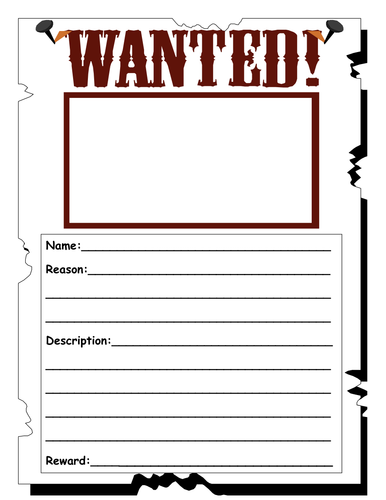 I have uploaded a template or you can design your own on plain paper.  It needs to be bold and eye catching and have lots of information on it. Our wanted poster needs to include. A title - the word ‘Wanted’ written boldly, so it stands out.  A picture of the character you created yesterday. A short character description. A short description of why they are wanted. A reward for the capture of the character. Use the work you completed yesterday to help you. Friday 12th FebruaryIndependent Writing Session. Today I would like you to have a go at writing a short story about the Knights quest that we have discussed this week. Remember to include: Capital letter and full stops,Finger spaces between words, Your best handwriting.  